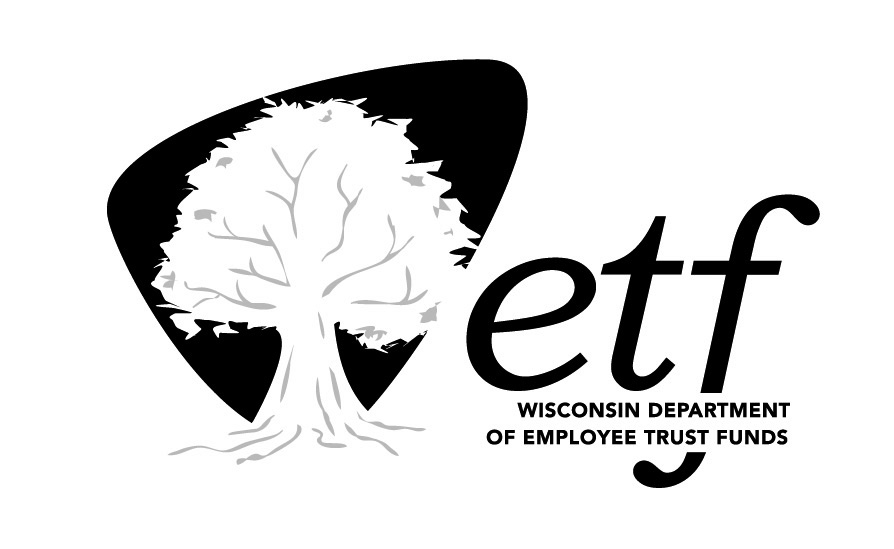 Wisconsin Retirement Board State of Wisconsin  Handout OnlyNo Meeting on June 21, 2012NOTE:  A quorum of the Wisconsin Retirement Board may be in attendance at the Employee Trust Funds Board meeting to observe.  The Wisconsin Retirement Board will conduct no business.January – March 2012 Quarterly Disability Annuity Statistics